
TĚLOVÝCHOVNÁ RADA ORLA, ŽUPY VELEHRADSKÉ,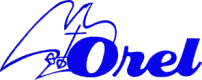 AJEDNOTA NIVNICEpořádají
ŽUPNÍ ATLETICKÉ ZÁVODY – propozice 6. 5. 2023, NivnicePořadatel: Tělovýchovná rada župy Velehradské  Technické uspořádání: Orel jednota Nivnice Datum: 6. 5. 2023 Místo: Sportovní areál J. Stojana u horní školy v NivniciKategorie a disciplíny:Trojboj/čtyřboj/pětiboj: Program: 8:00 Prezence 9:00 Slavnostní zahájení Vyhlášení výsledků proběhne po ukončení závodů a po ukončení doprovodného programu.Přihlášky: přiloženou návratkou nejpozději do 30. 4. 2023 na adresu (preferujeme e-mail): Štěpán SmetanaBrodská 256 687 51 Nivnice mob. 731 857 644 mrsmetanas@gmail.comPokyny a sdělení:Závod se uskuteční jen v případě, že jsou na danou disciplínu přihlášeni alespoň 3 závodníci ve své kategorii. O případném zrušení některé z disciplín budou přihlášení závodníci včas informováni.
Disciplíny mohou být změněny (např. délky běhů), o této skutečnosti bude organizátor informovat při zahájení závodů.Na základě požadavku některých rodičů vznikla samostatná smíšená disciplína přespolního běhu v délce přibližně 3 km.Obecná pravidla:Občerstvení: zajištěn pitný režimCestovné: hradí vysílající jednoty, resp. každý účastník sámOmluvení neúčasti: Pokud jednota přihlásí účastníky na akci je možné se omluvit do čtvrtka 4. května 2023 do 15.00 hodin u organizátora akce –  br. Š. Smetany tel. č. mob. 731 857 644.      Prohlášení: S odvoláním na znění zákona č. 101/2000 Sb. o ochraně osobních údajů, pořadatel závodu prohlašuje, že osobní údaje uvedené na soupisce budou využity pouze za účelem přípravy, průběhu a vyhodnocení závodů.propozice zpracoval br. Štěpán Smetana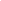 Orel jednota                   přihlašuje 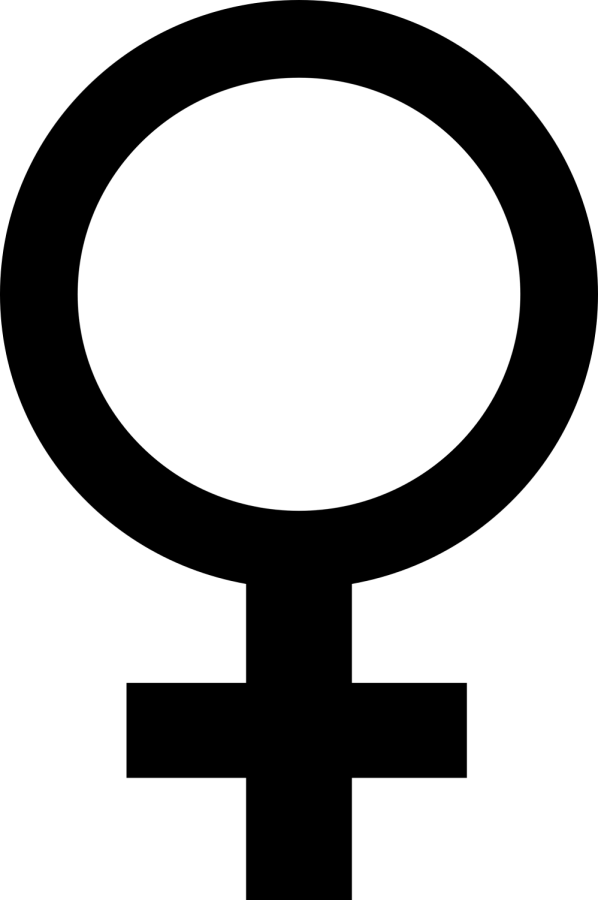 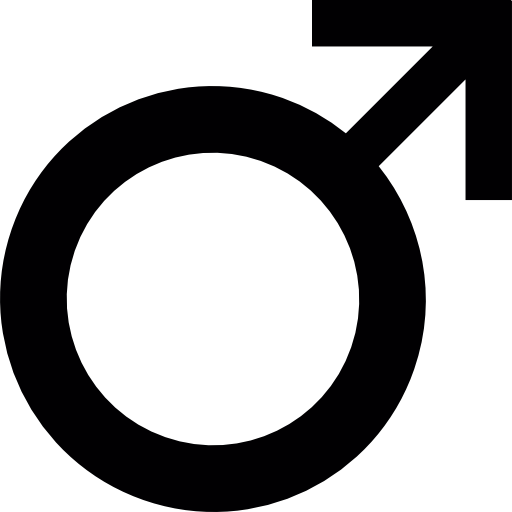 Kontakt na vedoucího družstva:Jméno a příjmení:
Telefon:E-mail:Statutární zástupce jednoty:
Jméno a příjmení:Funkce:												Podpis:									razítkoPředložit nejpozdějí při prezenci !  Předložit nejpozdějí při prezenci !  Předložit nejpozdějí při prezenci !  SOUPISKA účastníkůZÁVODY V LEHKÉ ATLETICE ŽUPY VELEHRADSKÉNivnice6. 5. 2023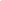 Za Orel jednota Statutární zástupce jednotyJméno a příjmení:Funkce:												Podpis:									razítkoBenjamínci 2018 a mladší50 m, skok do dálky z  místa, hod tenisovým míčkemAtletická školka 2016 a 2017 50 m, 100 m, skok do dálky z místa, hod tenisovým míčkemMladší přípravka 2014 a 2015 60 m, 200 m, skok do dálky, kriketový míčekStarší přípravka 2012 a 2013 60 m, 400 m, skok do dálky, kriketový míčekMladší žáci/žákyně 2010 a 2011 60 m, 800 m/600 m, skok do dálky, skok vysoký, kriketový míčekStarší žáci/žačky 2008 a 2009 60 m, 1000 m/600 m, skok do dálky, skok vysoký, vrh koulí/kriketový míčekDorostenci, dorostenky2006 a 2007 60 m, 800/600 m, skok do dálky, skok vysoký, vrh koulíJunioři, juniorky2004 a 2005 60 m, 800/600 m, skok do dálky, skok vysoký, vrh koulíMuži, ženy2003 a starší 60 m, 800/600 m, skok do dálky, skok vysoký, vrh koulíPřespolní běh 3 kmNávratkaNávratkaAkce: Župní atletické závodyDatum: 6.5.2023Adresát: Štěpán SmetanaOdeslat do: 30. 4. 2023KategorieRočníkBenjamínci 2018 a mladšíAtletická školka2016 a 2017 Mladší přípravka2014 a 2015 Starší přípravka2012 a 2013 Mladší žáci, žákyně2010 a 2011 Starší žáci, žákyně2008 a 2009 Dorostenci, dorostenky2006 a 2007 Junioři, juniorky2004 a 2005 Muži, ženy2003 a starší DoprovodPříjmení a jménoRočník narození(číslo orel. průkazu)pozn.ZávodníciZávodníciZávodníciZávodníciDoprovodDoprovodDoprovodDoprovod